Chapter 14 – Lesson 12	    	Textbook p 254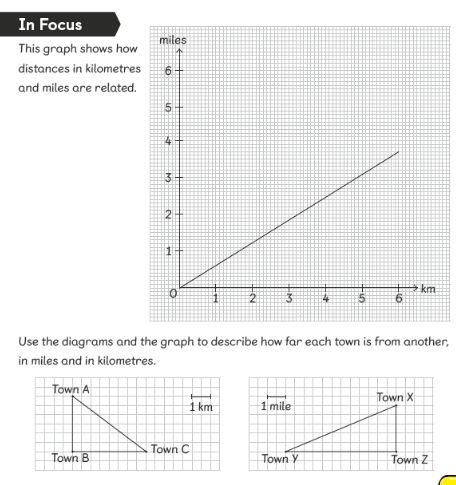 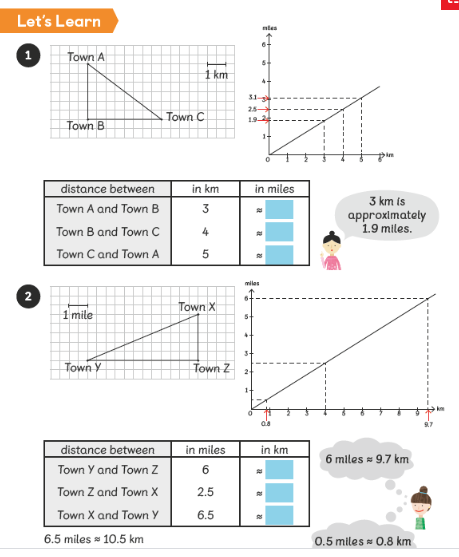 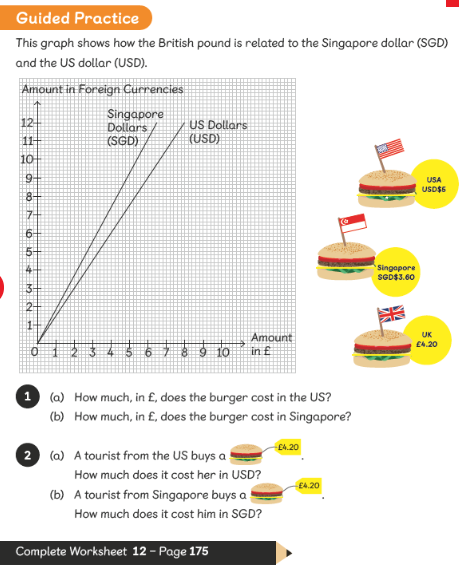 